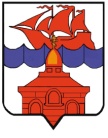 РОССИЙСКАЯ ФЕДЕРАЦИЯКРАСНОЯРСКИЙ КРАЙТАЙМЫРСКИЙ ДОЛГАНО-НЕНЕЦКИЙ МУНИЦИПАЛЬНЫЙ РАЙОНАДМИНИСТРАЦИЯ СЕЛЬСКОГО ПОСЕЛЕНИЯ ХАТАНГАПОСТАНОВЛЕНИЕ 28.09.2020 г.										        № 137 -  ПО внесении изменений в постановление Администрации сельского поселения Хатанга от 30.09.2014 г. № 124-П «Об утверждении Примерного положения об оплате труда работников муниципальных казенных учреждений дополнительного образования»В соответствии со статьями 135, 144 Трудового кодекса Российской Федерации, статьей 14 Федерального закона от 06.10.2003 № 131-ФЗ «Об общих принципах организации местного самоуправления в Российской Федерации», Законом Красноярского края  от 02.04.2020 № 9-3811 «О внесении изменений в Закон края «О краевом бюджете на 2020 год и плановый период 2021–2022 годов»», Решением Хатангского сельского  Совета депутатов от 26.09.2014 № 153-РС «Об утверждении Положения о системах оплаты труда работников муниципальных учреждений сельского поселения Хатанга», руководствуясь статьей 8  Устава сельского поселения Хатанга,ПОСТАНОВЛЯЮ:Внести в постановление Администрации сельского поселения Хатанга от 30.09.2014 г. № 124-П «Об утверждении Примерного положения об оплате труда работников муниципальных казенных учреждений дополнительного образования» (в ред. от 19.03.2015 № 034-П; от 22.05.2015 № 077-П; от 08.12.2016 № 159-П; от 16.05.2017 № 064-П; от 14.12.2017 № 169-П; от 19.03.2018 № 034-П; от 16.09.2019 № 143-П; от 16.04.2020 № 058-П) (далее – Положение), следующие изменения:Пункты 2.3., 2.4., 2.5., 2.6. раздела II Приложения 1 к Постановлению изложить в следующей редакции:«2.3. Минимальные размеры окладов (должностных окладов), ставок заработной платы по должностям работников устанавливаются на основе отнесения занимаемых ими должностей к профессиональным квалификационным группам (далее-ПКГ), утвержденным Приказом Министерства здравоохранения и социального развития Российской Федерации от 05.05.2008 № 216н «Об утверждении профессиональных квалификационных групп должностей работников образования:Должности,отнесенные к ПКГ «Должности педагогических работников»1 квалификационный уровень                                                 		4 874 рубля;2 квалификационный уровень                                                 		5 102 рубля;3 квалификационный уровень                                                 		5 587 рублей;4 квалификационный уровень                                                 		6 114 рублей. 2.4. Минимальные размеры окладов (должностных окладов), ставок заработной платы по должностям работников устанавливается на основе отнесения занимаемых ими должностей к профессиональным квалификационным группам (далее-ПКГ), утвержденным Приказом Минздравсоцразвития РФ от 29.05.2008 № 247-н «Об утверждении профессиональных квалификационных групп должностей руководителей, специалистов и служащих»:   Должности, отнесенные к ПКГ «Общеотраслевые должности служащих второго уровня»1 квалификационный уровень                                                		3 896 рублей;2 квалификационный уровень                                                		4 282 рубля.	2.5. Минимальные размеры окладов (должностных окладов), ставок заработной платы по должностям общеотраслевых профессий рабочих устанавливаются на основе отнесения занимаемых ими должностей к квалификационным уровням ПКГ, утвержденным Приказом Министерства здравоохранения и социального развития Российской Федерации от 29.05.2008 N 248н "Об утверждении профессиональных квалификационных групп общеотраслевых профессий рабочих":      должности, отнесенные к ПКГ "Общеотраслевые профессии рабочих первого уровня"1 квалификационный уровень                                                  		3 016 рублей. 2.6. Должности, не вошедшие в квалификационные уровни профессиональных квалификационных групп:уборщик служебных помещений					            3 016 рублей;рабочий по комплексному обслуживанию и ремонту зданий               3 016 рублей;администратор								4 282 рубля.». 2.	Опубликовать постановление в Информационном бюллетене Хатангского сельского Совета депутатов и Администрации сельского поселения Хатанга и на официальном сайте органов местного самоуправления сельского поселения Хатанга www.hatanga24.ru.Контроль за исполнением настоящего постановления возложить на Зоткину Т.В., исполняющую обязанности заместителя Главы сельского поселения Хатанга по вопросам культуры, молодежной политики и спорта.Настоящее постановление вступает в силу в день, следующий за днем его официального опубликования и распространяет свое действие на правоотношения, возникающие с 01.10.2020 года.Временно исполняющий обязанностиГлавы сельского поселения Хатанга                                                                   А.С. Скрипкин